Women Floor Exercise RankingWomen Vault Ranking© 2021 SWISS TIMING LTD, ALL RIGHTS RESERVEDRankBibNameDifficultyExecutionPenaltyTotal1 12SARAIVA FlaviaBRA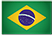 5.700 8.100 13.800Q2 61CHILES JordanUSA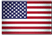 5.600 7.900 13.500Q3 34GADIROVA JenniferGBR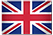 5.200 8.000 -0.10 13.100Q4 26MEDINA LorenaESP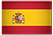 5.200 7.600 12.800Q5 25CASABUENA LauraESP4.900 7.800 12.700Q6 39MAYER GretaHUN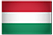 5.100 7.550 12.650Q7 35STICKLER Poppy-GraceGBR5.000 7.600 12.600Q8 63JONES ShileseUSA5.400 7.350 -0.20 12.550Q9 6MADER JasminAUT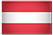 4.700 7.750 12.450R110 57PAULSSON TonyaSWE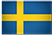 4.600 7.800 12.400R211 13PEDRICK DenelleCAN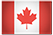 5.000 7.350 12.350R312 46RAZ LihieISR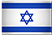 4.900 7.400 12.30013 28TANSKANEN KaiaFIN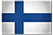 5.000 7.300 12.30014 19HOLASOVA AnetaCZE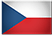 4.900 7.350 12.25015 1SAUCEDO RocioARG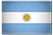 4.600 7.250 11.85016 2MACIAS SiraARG4.500 7.300 11.80017 4MOERZ CharlizeAUT5.100 6.700 11.80018 47MORDENTI CelesteLUX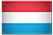 4.500 7.150 11.65018 53TOESSEBRO JulianeNOR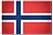 4.500 7.150 11.65020 38SZILAGYI NikolettHUN4.800 6.800 11.60021 58WESTLUND NathalieSWE4.400 7.100 11.50022 54NEURAUTER MaliNOR4.200 7.150 11.35023 43HILTON HalleIRL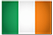 5.100 6.450 -0.30 11.25024 22ABDELSALAM JanaEGY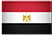 4.500 6.600 -0.10 11.00025 8LOUON NoemieBEL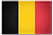 4.400 6.450 10.85026 42HEFFERNAN JaneIRL4.000 6.750 10.75027 24ABOELHASAN JanaEGY4.400 6.650 -0.40 10.65028 20PROCHAZKOVA SaraCZE4.000 6.200 10.200RankBibNameDifficultyExecutionPenaltyTotal1 60CAREY JadeUSAQ2 61CHILES JordanUSAQ3 30DEVILLARD ColineFRA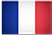 Q4 7VAELEN LisaBELQ5 28TANSKANEN KaiaFINQ6 39MAYER GretaHUNQ7 21TAMAN NancyEGYQ8 19HOLASOVA AnetaCZEQ9 13PEDRICK DenelleCANR110 45NETZER OfirISRR211 4MOERZ CharlizeAUTR312 25CASABUENA LauraESP13 16KORENT TijanaCRO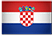 14 26MEDINA LorenaESP15 38SZILAGYI NikolettHUN16 54NEURAUTER MaliNOR17 34GADIROVA JenniferGBR18 35STICKLER Poppy-GraceGBR19 52TRONRUD MariaNOR20 29MAEKELAE SaniFIN- 47MORDENTI CelesteLUX- 17SULEKIC SaraCRO